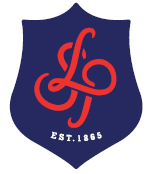 Pre-assessment content reviewPre-assessment skills reviewPost-assessment reviewRevision planning Subject: MathematicsYear: Y12Topic 5: Coordinate GeometryWhat and Why: Extending your fluency in solving all sorts of problems using Coordinate geometry – building on work you did in GCSE on lines. Circles and tangents and normals to curvesStraight lines GradientInterceptFinding equations from pointsDifferent forms of equations of linesPerpendicular and parallel linesNegative reciprocal relation of gradient Properties of shapes and proof using lines and gradientsTangents and normalsIntersection of lines and of lines and curvesCoordinate geometry problemsCircles Equation of in different formsFinding the centre from equationFinding the radius from equationCompleting squares to find centre and radius give equationRelation between radius and tangentDistance in and from circleIntersections with lines and distances from pointsCircle geometry problemsSpecification pointPre-readingApplication and Assessment (date)Independent learningExtension – Cultural Capital and ReadingB3, B7, B8, B9, B11, C3, C4, E1, E3, E4, E5, E8, Topics you should be confident in prior to unit: Linear and quadratic functions, Quadratic formula Transformations and vector notation, Sketching graphsWebsiteshttp://www.a-levelmathstutor.com/functions.phpEnd of unit assessment 50% seen 50% unseen90% pass needed or resit required. Kerboodle Online LoginMy MathsExam SolutionsMaths Genie Online Mathematical articles and content can be found here: https://nrich.maths.org/5748 - women in mathematicshttps://nrich.maths.org/6843 - the history of trigonometry.I feel secure inI need to focus onMy action planI feel secure inI need to focus onMy action planWeaknesses in content knowledgeSkills I need to focus onMy action planRetest / review – teacher and student commentRetest / review – teacher and student commentRetest / review – teacher and student commentSpec pointNotes completeRevision materialsPast paper Qs Timed conditions